ПАМЯТКА                                                                                                                                                                                                для родителей по профилактике энтеровирусной инфекции Энтеровирусные инфекции (ЭВИ) - группа острых заболеваний, вызываемых энтеровирусами (кишечными вирусами), и характеризуется многообразием клинических проявлений от вирусоносительства, легких лихорадочных состояний до серозных вирусных менингитов. Максимальная заболеваемость регистрируется в летне-осенние месяцы. Энтеровирусы устойчивы во внешней среде и длительное время могут сохраняться в сточных водах, плавательных, бассейнах, открытых водоемах, предметах обихода, продуктах питания (молоко, фрукты, овощи). Вирус быстро погибает при прогревании, кипячении.                                                                                                       ЭВИ характеризуются высокой заразительностью и быстрым распространением заболевания. Возможные пути передачи инфекции: контактно-бытовой и водный, значительно реже пищевой и воздушно-капельный. Серозный вирусный менингит является наиболее типичной и тяжелой формой энтеровирусной инфекции. Источником инфекции являются больные и вирусоносители, в том числе больные бессимптомной формой. Скрытый (инкубационный) период при заболевании ЭВИ – до 35 дней. Заболевание начинается остро, с подъема температуры тела до 39-40 градусов. Появляется сильная головная боль, головокружение, рвота, иногда боли в животе, спине, судорожный синдром, Нередко выраженные катаральные проявления со стороны ротоглотки, верхних дыхательных путей. При появлении аналогичных жалоб необходимо срочно изолировать больного, т.к. он является источником заражения, для окружающих, и обратиться к врачу. Учитывая возможные пути передачи, меры личной профилактики должны заключаться в соблюдении правил личной гигиены, соблюдении питьевого режима (кипяченая вода, бутилированная вода), тщательной обработке употребляемых фруктов, овощей и последующим ополаскиванием кипячѐной водой. Следует избегать посещения массовых мероприятий, мест с большим количеством людей (общественный транспорт, кинотеатры и т.д.). Рекомендуется влажная уборка жилых помещений не реже 2 раз в день, проветривание помещений. Ни в коем случае не допускать посещения ребенком в случае заболевания организованного детского коллектива (школа, детские дошкольные учреждения). 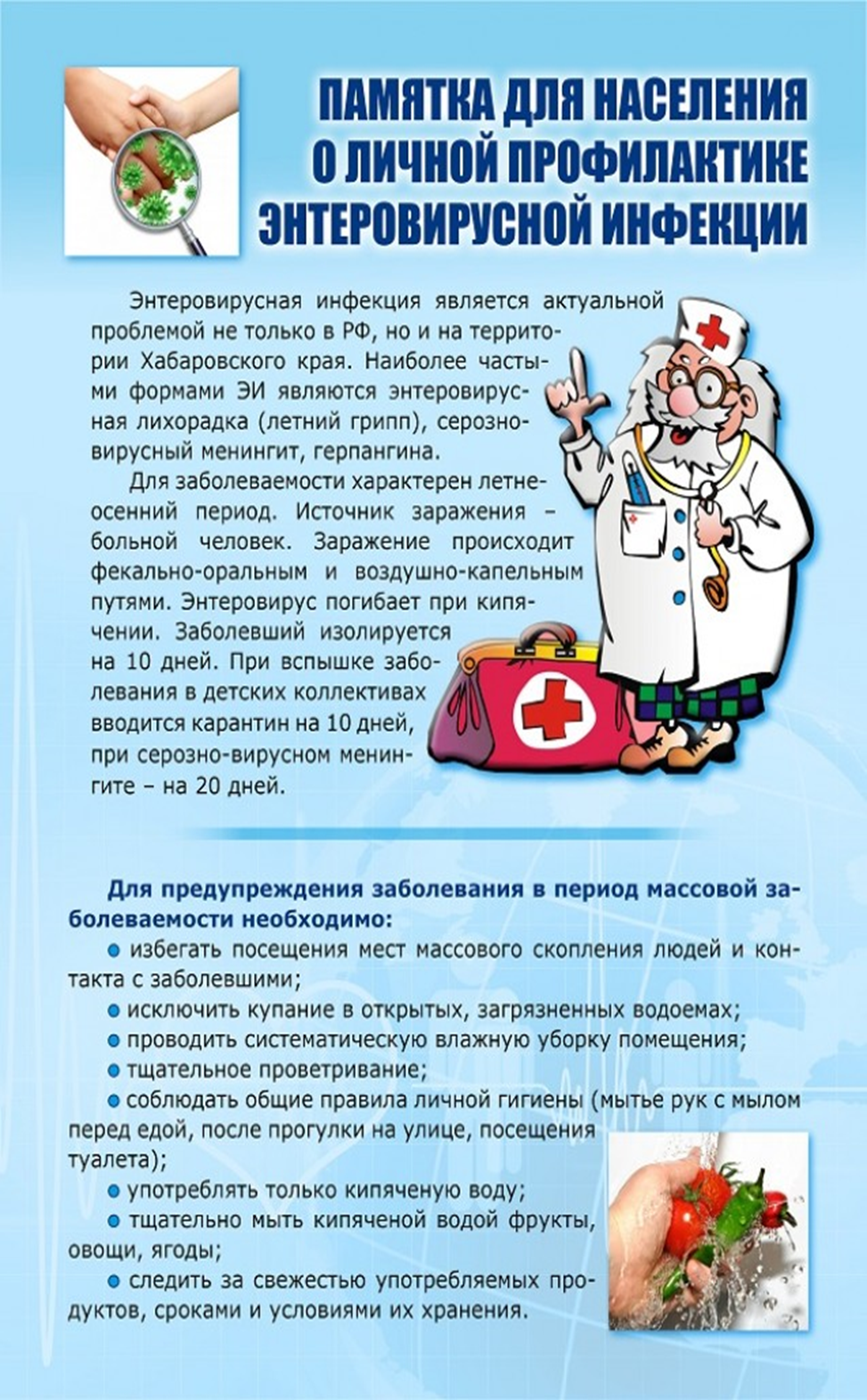 